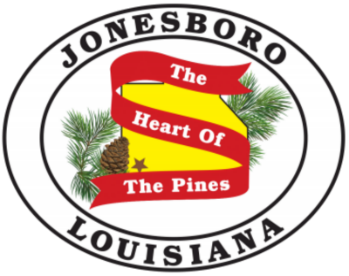 Town of JonesboroMayor Leslie Thompson		P.O. Box 610Ph: 318-259-2385		128 Allen AvenueFax: 318-25-4177		Jonesboro, Louisiana 71251Posted Date: November 18, 2019Town of JonesboroBOARD OF ALDERMENSPECIAL CALLED MEETING NOVEMBER 19TH 2019 AT 6:00 P.M.   	DATE:        Tuesday, November 19, 2019	TIME:	      6:00 PM	PLACE:       Town of Jonesboro Community Room                                 128 Allen Avenue, Jonesboro, La.AGENDA Call of OrderRoll Call:  Johnson, Flowers, Ginn, Siadek, and StringerInvocation:  GinnPledge of Allegiance: Stringer       5.) Signature Authorization       6.) 705 Leon Drive- Law Suit       12.) Budget - Adopt       13.) Council Comments14.) Mayor Comments       15.) Adjournment                        “This institution is an equal opportunity provider” 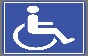 